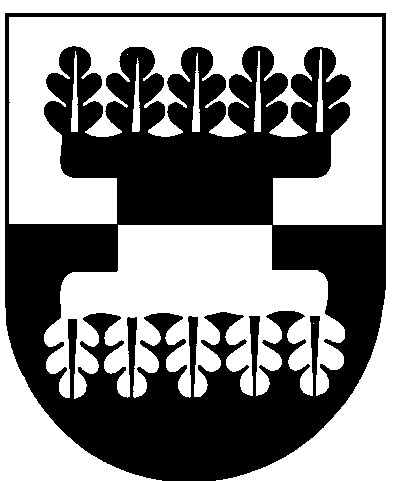 ŠILALĖS RAJONO SAVIVALDYBĖS ADMINISTRACIJOSDIREKTORIUSĮSAKYMASDĖL ŽEMĖS SKLYPO FORMAVIMO IR PERTVARKYMO PROJEKTO RENGIMO   . lapkričio 29 d. Nr. DĮV -1620 Šilalė	Vadovaudamasis Lietuvos Respublikos vietos savivaldos įstatymo 29  straipsnio 8 dalies 2 punktu, Lietuvos Respublikos teritorijų planavimo įstatymo 20 straipsnio 6 dalies 5 punktu, Žemės sklypų formavimo ir pertvarkymo projektų rengimo ir įgyvendinimo taisyklių, patvirtintų Lietuvos Respublikos žemės ūkio ministro ir Lietuvos Respublikos aplinkos ministro . spalio 4 d. įsakymu Nr.3D-452/D1-513 „Dėl Žemės sklypų formavimo ir pertvarkymo projektų rengimo ir įgyvendinimo taisyklių patvirtinimo“, 22 punktu bei atsižvelgdamas į Šilalės rajono savivaldybės Kvėdarnos seniūnijos 2017 m. lapkričio 15 d. prašymą Nr. 07 – 257:    	 e i d ž i u  pradėti   rengti  žemės sklypo formavimo ir pertvarkymo projektą sujungti kapinių plėtrai įsiterpusį laisvos valstybinės žemės plotą su besiribojančiu žemės sklypu, esančiu Šilalės r. sav., Kvėdarnos mstl., Dariaus ir Girėno g. 31. 	2.  P a v e d u:            2.1. paskelbti  šį  įsakymą Šilalės rajono savivaldybės  interneto svetainėje www.silale.lt;             2.2. įkelti šį įsakymą į ŽPDRIS informacinę sistemą bei apie priimtą sprendimą, ŽPDRIS priemonėmis, informuoti prašymą pateikusį iniciatorių.            Šis įsakymas gali būti skundžiamas Lietuvos Respublikos administracinių bylų teisenos įstatymo nustatyta tvarka.Direktorius                                                                                                  Raimundas Vaitiekus 